Tydzień Biblijny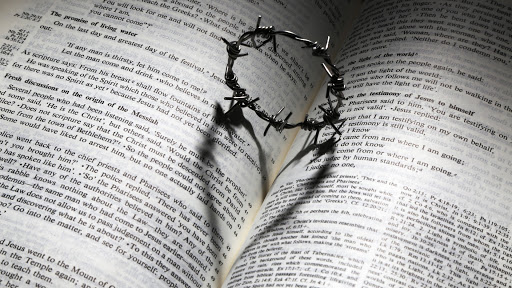 Jeśli chcesz spotkać i usłyszeć Boga, naucz się konkretnych metod czytania Pisma Świętego. Warto znać je wszystkie, a przede wszystkim ćwiczyć się w nich. Opanuj je w takim stopniu, żeby potem przekazać je innym (np. swoim dzieciom, nikt nie zrobi tego lepiej niż rodzice). Zacznij zawsze od pytania: Dlaczego chcę zabrać się za Biblię? Każda szczera odpowiedź jest prawidłowa i podprowadzi Cię do wybrania właściwej metody na dzisiaj. Słowo Boże jest pełne życia, które czeka na Ciebie (Hbr 4,12).Zanim wybierzesz sposób zapytaj się: Dlaczego chcę dziś zabrać się za Biblię?1. Słuchanie – to metoda najbardziej pierwotna. Pismo Święte, także Ewangelia najpierw przekazywane było ustnie. Czytanie Biblii jest też po prostu słuchaniem Pana Boga.2. Uczenie się na pamięć – zapamiętywanie fragmentów Pisma Świętego. Są takie fragmenty, które zdecydowanie warto znać. Należą do nich choćby prolog Ewangelii według Św. Jana, Osiem Błogosławieństw, początek Księgi Rodzaju. Niektórzy twierdzą, ze każdy z nas ma Psalm, który jest właśnie o nim. Spróbuj go znaleźć, a później naucz się go na pamięć i módl się nim.3. Przepisywanie – przepisując fragmenty Pisma Świętego lub całą księgę można dostrzec strukturę tekstu, poszczególnych zdań, a przede wszystkim pochylić się nad Słowem Boga.4. Lectio divina – to tradycyjna metoda Kościoła, polegająca na medytacji fragmentu Pisma Świętego. Składa się na nią kilka elementów: - wstęp /znajdź miejsce i zadbaj o przestrzeń, stań pokornie w obecności Boga, poproś Ducha Świętego o pomoc i prowadzenie/- lectio /czytanie i analiza fragmentu Pisma Świętego – najlepiej kilka razy i na głos, można podkreślić ważniejsze słowa, wypisać wydarzenia czy bohaterów/- meditatio /szukanie głębszego sensu czytanych słów, „przeżuwanie” tekstu. Jakie jest przesłanie tego fragmentu dla Wspólnoty Kościoła i każdego człowieka. Czasem wystarczy skupić się na jednym słowie, zdaniu i przy nim trwać, innym razem można sięgnąć po komentarz biblijny/- contemplatio (zaangażowanie całego siebie w treść i przesłanie Orędzia, zasłuchanie się w Słowo Boże, wyjście ze wszystkim co się ma w strumień Bożej myśli, aby pozwolić Bogu by przelał i zanurzył nas w oceanie swojego wewnętrznego Życia i Miłości)– oratio (kontemplacja jest doświadczeniem, które naturalnie ląduje w modlitwie słowami, najczęściej uwielbieniem, dziękczynieniem, a w końcu prośbą o pomoc w podjęciu konkretnych działań w swoim życiu zaraz po zakończeniu lectio divina).5. Lectio Continua - po prostu przeczytanie Pisma Świętego „od deski do deski”. Można czytać Święte Księgi w różnej kolejności.6. Metoda na chybił-trafił – to metoda nadużywana, nie poleca się jej stosowania, bo tkwi w niej niebezpieczeństwo manipulowania Słowem Bożym, zwłaszcza jeśli szuka się konkretnych odpowiedzi losując fragment Pisma Świętego. Jest tylko jeden problem. To naprawdę czasem działa.7. Zwój – czy wiesz co to są filakterie? Warto zapisać sobie jakiś fragment Pisma Świętego, choćby jedno zdanie i nosić je przy sobie cały dzień.8. Modlitwa słowami Pisma Świętego – w Biblii jest wiele modlitw, Księga Psalmów to po prostu modlitewnik /także dla Jezusa/, z którego watro korzystać w każdej sytuacji życia. Modlitwy można odnaleźć też w innych księgach, również Nowego Testamentu. Kościół od wieków tak się modlił, bo nasza modlitwa jest natchniona darem Boga.9. Czytanie tematyczne – chcesz wiedzieć, co Bóg myśli o cierpieniu, przebaczeniu, miłości – możesz przeszukać Pismo Święte właśnie pod tym kątem, skupiając się tylko na wątku, który w tym momencie Cię interesuje.10. Czytanie z książką – są takie książki, które warto czytać, równolegle z Pismem Świętym. To książki o Piśmie Świętym, o poszczególnych jego księgach. Możesz zacząć od Romana Brandstaettera – Jezus z Nazaretu, Prorok Jonasz….11. Czytanie z pytaniem: Kim jest Bóg? – Pismo Święte jest o Bogu, Jego Objawia. Jeśli jesteś Nim zainteresowany, chcesz Go poznać, warto zadać każdemu zdaniu i jednocześnie całości, to pytanie.12. Podręcznik działania Boga – z Biblii można się dowiedzieć przede wszystkim jednej rzeczy: jak działa Bóg. Wiedząc to, łatwiej jest dostrzec Jego działanie w swoim życiu.13. Rozważanie i rozmowa chrześcijan – wspólne czytanie Pisma Świętego przez ludzi ochrzczonych ma moc, ponieważ chrześcijanie są w szczególny sposób „dopadnięci” przez Ducha Świętego, który działa w Kościele. Bóg delikatnie posługuje się i działa przez ludzi, którzy tego chcą, a więc we wspólnocie mogę się o nim dowiedzieć dużo więcej niż w pojedynkę.14. Targum – zapisz na środku dużej kartki fragment Biblii, a dookoła zapisuj osobisty komentarz, parafrazy tekstu oraz przemyślenia dotyczące poszczególnych słów, zdań, większych części.15. Metoda adekwacji antropologicznej – jeśli w Piśmie Świętym jest mowa o radości, smutku czy lęku, ojcostwie, zabawie czy szyderstwie, to najprościej jest odkryć sens tego fragmentu przez zrozumienie na czym polega ten fenomen. Wiele zmieniło się w ciągu wieków, ale z ludźmi Biblii łączy nas najbardziej człowieczeństwo i doświadczenie życia. W Jezusie Bóg posłużył się ludzkim życiem, aby wyrazić siebie w sposób najbardziej zrozumiały dla nas, językiem naszego człowieczeństwa. Metodę tę stosował św. Jan Paweł II.16. Medytacja czasowa – daj sobie określony czas na medytację i pochylenie się nad konkretnym fragmentem. Nie zniechęcaj się, gdy po chwili nie będziesz wiedzieć, co dalej. Trwanie w bliskości Słowa Bożego ma sens nawet, gdy nie pojawiają się żadne konkretne myśli czy doznania. To bardzo wartościowa metoda, bo pozwala wyczyścić nasz umysł i realnie przygotowuje na usłyszenie Boga mówiącego swoje Słowo.17. Odkrycie Biblii w Liturgii – istnieje ścisła łączność miedzy Słowem Bożym a tym, co dzieje się na Mszy Św. Spróbuj odkryć źródła znaków liturgicznych w Piśmie Świętym.18. Metoda historyczno-krytyczna – wymaga ciekawości świata biblijnego. Warto sięgnąć po komentarz lub słownik /nawet ten na końcu Pisma Św./ tłumaczący ówczesne realia, charakterystyczne terminy, które dziś rozumiemy całkiem inaczej. Ta metoda pozwala zrozumieć konteksty kulturowy i geograficzny. Odkryj różne ciekawostki językowe jak np.: biblijne gatunki literackie czy też wewnętrzne odniesienia do innych tekstów z Biblii /jaką księgę najczęściej cytuje Pan Jezus i Nowy Testament?/. To pozwoli Ci lepiej zrozumieć: kto, co, do kogo i dlaczego mówi?19. Pryzmat Paschy Jezusa Chrystusa – nie da się zrozumieć prawdziwego sensu bez Jezusa Chrystusa – Słowa, które przyjęło ludzką postać. Dla chrześcijan punktem centralnym całej Biblii jest Pascha Jezusa Chrystusa. Myśl o tym, kiedy czytasz dowolny fragment Pisma Św. Zobacz go w ciemności i świetle Śmierci i Zmartwychwstania Chrystusa, a odkryjesz jeszcze więcej. Przez chrzest możesz to samo zrobić z każdym fragmentem swojego życia. Dzięki temu Słowo stanie się ciałem na nowo w Tobie.